IEEE P802.11
Wireless LANsThis liaison is to inform you that, based on the feedback that we have received, the 4th joint workshop on fibre-to-the-room will be held from 8 am until noon Montreal time (2 pm – 6 pm Geneva time) Wednesday July 10 during the ITU-T SG15 meeting. Both in-person and virtual participation will be supported.Further details on the workshop will be available shortly at the ITU-T SG15 homepage at https://itu.int/go/tsg15.We hope that you can join the workshop and share your views on FTTR._______________________References:Liaison statement from ITU-T SG15: 4th FTTR Joint WorkshopLiaison statement from ITU-T SG15: 4th FTTR Joint WorkshopLiaison statement from ITU-T SG15: 4th FTTR Joint WorkshopLiaison statement from ITU-T SG15: 4th FTTR Joint WorkshopLiaison statement from ITU-T SG15: 4th FTTR Joint WorkshopDate:  2024-04-22Date:  2024-04-22Date:  2024-04-22Date:  2024-04-22Date:  2024-04-22Author(s):Author(s):Author(s):Author(s):Author(s):NameAffiliationAddressPhoneemailRobert StaceyIntel+1-503-724-0893robert.stacey@intel.com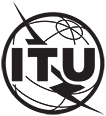 INTERNATIONAL TELECOMMUNICATION UNIONTELECOMMUNICATION
STANDARDIZATION SECTORSTUDY PERIOD 2022-2024INTERNATIONAL TELECOMMUNICATION UNIONTELECOMMUNICATION
STANDARDIZATION SECTORSTUDY PERIOD 2022-2024INTERNATIONAL TELECOMMUNICATION UNIONTELECOMMUNICATION
STANDARDIZATION SECTORSTUDY PERIOD 2022-2024INTERNATIONAL TELECOMMUNICATION UNIONTELECOMMUNICATION
STANDARDIZATION SECTORSTUDY PERIOD 2022-2024INTERNATIONAL TELECOMMUNICATION UNIONTELECOMMUNICATION
STANDARDIZATION SECTORSTUDY PERIOD 2022-2024SG15-LS111INTERNATIONAL TELECOMMUNICATION UNIONTELECOMMUNICATION
STANDARDIZATION SECTORSTUDY PERIOD 2022-2024INTERNATIONAL TELECOMMUNICATION UNIONTELECOMMUNICATION
STANDARDIZATION SECTORSTUDY PERIOD 2022-2024INTERNATIONAL TELECOMMUNICATION UNIONTELECOMMUNICATION
STANDARDIZATION SECTORSTUDY PERIOD 2022-2024INTERNATIONAL TELECOMMUNICATION UNIONTELECOMMUNICATION
STANDARDIZATION SECTORSTUDY PERIOD 2022-2024INTERNATIONAL TELECOMMUNICATION UNIONTELECOMMUNICATION
STANDARDIZATION SECTORSTUDY PERIOD 2022-2024STUDY GROUP 15INTERNATIONAL TELECOMMUNICATION UNIONTELECOMMUNICATION
STANDARDIZATION SECTORSTUDY PERIOD 2022-2024INTERNATIONAL TELECOMMUNICATION UNIONTELECOMMUNICATION
STANDARDIZATION SECTORSTUDY PERIOD 2022-2024INTERNATIONAL TELECOMMUNICATION UNIONTELECOMMUNICATION
STANDARDIZATION SECTORSTUDY PERIOD 2022-2024INTERNATIONAL TELECOMMUNICATION UNIONTELECOMMUNICATION
STANDARDIZATION SECTORSTUDY PERIOD 2022-2024INTERNATIONAL TELECOMMUNICATION UNIONTELECOMMUNICATION
STANDARDIZATION SECTORSTUDY PERIOD 2022-2024Original: EnglishQuestion(s):Question(s):3/153/153/153/15Virtual, 9 April 2024Ref.: SG15-TD231/WP1Ref.: SG15-TD231/WP1Ref.: SG15-TD231/WP1Ref.: SG15-TD231/WP1Ref.: SG15-TD231/WP1Ref.: SG15-TD231/WP1Ref.: SG15-TD231/WP1Source:Source:ITU-T Study Group 15ITU-T Study Group 15ITU-T Study Group 15ITU-T Study Group 15ITU-T Study Group 15Title:Title:LS/o on follow-up to liaison on the 4th FTTR Joint WorkshopLS/o on follow-up to liaison on the 4th FTTR Joint WorkshopLS/o on follow-up to liaison on the 4th FTTR Joint WorkshopLS/o on follow-up to liaison on the 4th FTTR Joint WorkshopLS/o on follow-up to liaison on the 4th FTTR Joint WorkshopLIAISON STATEMENTLIAISON STATEMENTLIAISON STATEMENTLIAISON STATEMENTLIAISON STATEMENTLIAISON STATEMENTLIAISON STATEMENTFor action to:For action to:For action to:For action to:For information to:For information to:For information to:For information to:CCSA TC 6, ETSI F5G, ETSI ATTM/ ATTM AT2, BBF, WBA, IEC TC86 SC86A & SC86B, IEEE 802.11CCSA TC 6, ETSI F5G, ETSI ATTM/ ATTM AT2, BBF, WBA, IEC TC86 SC86A & SC86B, IEEE 802.11CCSA TC 6, ETSI F5G, ETSI ATTM/ ATTM AT2, BBF, WBA, IEC TC86 SC86A & SC86B, IEEE 802.11Approval:Approval:Approval:Approval:ITU-T Q3/15 (Virtual, 9 April 2024)ITU-T Q3/15 (Virtual, 9 April 2024)ITU-T Q3/15 (Virtual, 9 April 2024)Deadline:Deadline:Deadline:Deadline:N/AN/AN/AContact:Contact:Contact:Les Brown
Huawei
ChinaLes Brown
Huawei
ChinaTel: +1 (905) 826-4248
Cell: +1 (647) 290-1900
E-mail: lesbrown@sympatico.ca Tel: +1 (905) 826-4248
Cell: +1 (647) 290-1900
E-mail: lesbrown@sympatico.ca Abstract:Outgoing liaison on next FTTR workshop.